Миколаївська міська рада	Постійна комісії міської ради з питань промисловості, транспорту,енергозбереження, зв'язку, сфери послуг, підприємництва та торгівліДОДАТОК до протоколу  №13126.10.2018     м. Миколаїв   каб. 357  10:00Засідання постійної комісії міської ради     з питань промисловості, транспорту, енергозбереження, зв'язку, сфери послуг,  підприємництва та торгівліГолова комісії-Євтушенко В.В. Секретар комісії - Шульгач С.В.Члени комісії:, Ісаков С.М., Картошкін К.Е.Відсутні члени комісії : Садиков В.В.ПРИСУТНІ:Степанець Ю.Б., заступник міського голови ММР;Кукса О. М., заступник начальника - начальник відділу транспорту, зв'язку та телекомунікацій управління транспортного комплексу, зв'язку та телекомунікацій ММР;Осецька Н.В., заступник директора департаменту ЖКГ - начальник управління комунального господарства міста ММР;Богданов В.М., в.о. начальника управління комунального майна ММР;Булах В.П., директор департаменту енергетики, енергозбереження та запровадження інноваційних технологій ММР;Любаров Ю.Й., начальник управління з питань культури та охорони культурної спадщини Миколаївської міської ради;Єфіменко О.В., начальник земельного управління Миколаївської міської ради;Курляк О.М., заступник директора департаменту – начальник управління з розвитку споживчого ринку ММР департаменту економічного розвитку ММР;Голобродський О.Л., директор КП ММР «Центр захисту тварин»;Кравченко О. А., головний спеціаліст відділу судової роботи юридичного департаменту ММР;Мойсол П.Л., голова громадської ради ринку нерухомості;Волошинович Е.П., голова робочої групи;Хачатуров Е.Б., проректор НУК імені Адмірала Макарова;Монакіна І.О., начальник  технічного  відділу КП  ММР «Миколаївелектротранс»Кащенюк В.Л., заступник директора КП ММР «Миколаївелектротранс».Терьохін В.М., технічний директор Запорізького електроапаратного заводу;Трохін Д.О., інженер-конструктор Запорізького електроапаратного заводу;Теличко І.Б., кандидат технічних наук, член транспортної академії, президент компанії «Міжнародне ділове співробітництво» м.Дніпропетровськ;Роговський К.Г., керівник направлення громадського транспорту компанії «Міжнародне ділове співробітництво» м.Дніпропетровськ;Пономаренко А.П., заявник.Представники преси та телебачення.РОЗГЛЯНУЛИ:Презентація Запорізького електроапаратного заводу.Слухали : Євтушенка В.В., який проінформував членів постійної комісії щодо проблем КП ММР «Миколаївелектротранс», а саме що система управління на двох трамваях, не відповідає міській системі подачі електроенергії і тому вони не працюють. Повідомив, що необхідно вирішити питання стосовно експлуатації даних трамваїв, а також питання модернізації електротранспорту. З метою вирішення даних завдань, були запрошені представники Запорізького електроапаратного заводу та представники компанії «Міжнародне ділове співробітництво» м. Дніпропетровськ.Ісакова С.М., який поцікавився чому система управління не відповідає міській системі подачі електроенергії.Євтушенка В.В., який відповів на поставлене запитання пояснивши, що в даних трамваях встановлена Чехословацька система управління, яку вже не випускають та аналог якої відсутній.Терьохіна В.М., технічного директора Запорізького електроапаратного заводу, який представив інформацію щодо напрямків роботи Запорізького електроапаратного заводу та інформацію щодо систем управління для трамваїв, а саме проінформував членів постійної комісії, що необхідні комплектуючі вже не випускають, необхідно установити програмне забезпечення, замінити одним сучасним контролем, що спричинить зміну всієї конструкції. Повідомив, що на електроапаратному заводі сучасна виробнича база, розвинута система діагностики та існує можливість проходу всього циклу випробування електротранспорту; випускається СТМ32 – система контролю, тягові двигуни, вибираються компоненти, які доступні. Повідомив, що завод випускає електроприводи, якими користуються в багатьох містах, не є виключенням і Миколаїв.Ісакова С.М., який запропонував надати список робіт, які Запорізький електроапаратний завод планує зробити для 2 –х трамваїв КП ММР «Миколаївелектротранс» та поцікавився скільки буде коштувати заміна системи.Терьохіна В.М., який повідомив, що переобладнання системи керування тяговими двигунами для відновлення роботи трамваїв потрібно приблизно 1млн. грн. Також акцентував увагу на тому, що буде надана гарантія на виконанні роботи. Проінформував про роботи, які плануються зробити для 2–х трамваїв КП ММР «Миколаївелектротранс» .Карошкіна К.Е., який наголосив на тому, що цілком підтримує ідею переобладнанням системи керування тяговими двигунами та відновлення роботи 2-х трамваїв КП ММР «Миколаївелектротранс». Зазначив, що директору Запорізького електроапаратного заводу потрібно надати на розгляд постійної комісії комерційну пропозицію.Шульгача С.В., який підтримав пропозицію відновити 2 одиниці трамваїв КП ММР «Миколаївелектротранс» та також запропонував директору Запорізького електроапаратного заводу надати на розгляд комісії комерційну пропозицію. В свою чергу наголосив на тому, що постійна комісія після розгляду даної пропозиції винесе питання щодо можливості включення необхідної суми в бюджет м. Миколаєва.Євтушенка В.В., який зазначив що переобладнанням системи керування тяговими двигунами для відновлення роботи трамваїв Київським електроапаратним заводом буде коштувати  дорожче.   В обговоренні питання взяли участь члени постійної комісії.РЕКОМЕНДОВАНО :Інформацію директора Запорізького електроапаратного заводу прийняти до відома;Директору Запорізького електроапаратного заводу надати на розгляд комісії комерційну пропозицію.Примітка: рекомендація не ставилась на голосування.Презентація компанії «Міжнародне ділове співробітництво» м. Дніпропетровськ.Слухали :Теличко І.Б., кандидата технічних наук, члена транспортної академії, президента компанії «Міжнародне ділове співробітництво» м.Дніпропетровськ та Роговського К.Г., керівника направлення громадського транспорту компанії «Міжнародне ділове співробітництво» м.Дніпропетровськ, які проінформували членів постійної комісії та присутніх щодо розробки сучасного інтер’єру та екстер’єру трамваїв, встановлення передового обладнання кабін водія тощо. Проінформували, членів постійної комісії стосовно основних напрямів діяльності компанії, а саме: безпека при управлінні транспортом, безпека пасажирів, безпека при зіткненнях, гігієнічна безпека, естетична безпека міста. Повідомили, що діяльність компанії відповідає законодавчим вимогам та правилам. Картошкіна К.Е., який запитав у Теличко І.Б. які двигуни будуть встановлюватися - постійного струму чи змінного та чи буде різниця енергоефективності у нових тролейбусах. Монакіну І.О., яка повідомила, що планується зміна системи управління тяговими двигунами постійного струму, зазначила що двигуни змінного струму коштують дорожче.Євтушенка В.В., який зазначив, що купівля нових трамваїв буде коштувати приблизно 20 млн.грн., а модернізація старих 4,5-5 млн. грн., а експлуатацію можна здійснювати приблизно протягом 10 років. Наголосив, що роботу треба здійснювати комплексно, а саме провести модернізацію і рейсових шляхів.Картошкіна К.Е., який поцікавився у Теличко І.Б. чи існує в їх компанії досвід реконструкції моделей трамваїв, про які йде мова.Теличко І.Б., який проінформував, що такий досвід у їх компанії відсутній, проте зараз йде закупівля технічних умов.Картошкіна К.Е., який зазначив, що ідея модернізації транспорту є вигідною, адже заміна системи управління принесе економію близько 10 млн.грн. на рік.Ісакова С.М., який наголосив що спочатку на модернізацію необхідно виділити близько 30 млн. грн., а скільки коштів з місцевого бюджету буде розподілено постійною комісією з питань економічної і інвестиційної політики, планування, бюджету, фінансів та соціально-економічного розвитку на розвиток транспортної інфраструктури не відомо. Картошкіна К.Е., який зазначив що зараз на утримання КП ММР «Миколаївелектротранс» витрачається близько 70 млн. грн., половина з яких йде на електроенергію, а якщо провести модернізацію то дотації будуть менші.Ісакова С.М., який наголосив, що модернізацію необхідно здійснювати комплексно, а не тільки систему управління.Картошкіна К.Е., який наголосив, що необхідно провести диференціацію та визначити в якому стані знаходиться трамваї, адже можливо не всім буде необхідна комплексна модернізація та зазначив, що необхідно дочекатися рішення постійної комісії з питань економічної і інвестиційної політики, планування, бюджету, фінансів та соціально-економічного розвитку щодо розподілу коштів. Повідомив, що загалом погоджується з рішенням щодо модернізації, тому що воно раціональне та зменшить витрати на утримання електротранспорту. Ісакова С.М., який погодився з думкою Картошкіна К.Е. В обговоренні питання взяли участь члени постійної комісії.РЕКОМЕНДОВАНО :1.	Інформацію президента компанії «Міжнародне ділове співробітництво» м.Дніпропетровськ.ГОЛОСУВАЛИ: «за» – 4, «проти» – 0, «утримались» – 0.Голова постійної комісії                                                               В.В. ЄвтушенкоСекретар постійної комісії                                                           С.В. Шульгач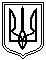 